Uchwała Nr                     
Rady Miejskiej w Łodziz dnia                      2021 r.w sprawie wyrażenia zgody na sprzedaż w drodze przetargu nieruchomości położonych
w Łodzi przy ulicach: Franciszkańskiej 131B, 135 i Okopowej bez numeru.Na podstawie art. 18 ust. 2 pkt 9 lit. a ustawy z dnia 8 marca 1990 r. o samorządzie gminnym (Dz. U. z 2020 r. poz. 713 i 1378 oraz z 2021 r. poz. 1038) oraz art. 13 ust. 1 i art. 37 ust. 1 ustawy z dnia 21 sierpnia 1997 r. o gospodarce nieruchomościami (Dz. U. z 2020 r. poz. 1990 oraz z 2021 r. poz. 11, 234 i 815), Rada Miejska w Łodziuchwala, co następuje:§ 1. Wyraża się zgodę na sprzedaż w drodze przetargu nieruchomości stanowiących własność Miasta Łodzi, położonych w Łodzi przy ulicach: Franciszkańskiej 131B, 135 
i  Okopowej bez numeru, oznaczonych w ewidencji gruntów i budynków w obrębie 
B-49 jako działki numer: 495/36, 524/1, 524/4, 524/5, 495/337, 495/334 i 495/336 
o powierzchni 3 416 m2, dla których prowadzone są księgi wieczyste nr: LD1M/00303595/5, LD1M/00240068/2, LD1M/00047191/0 i LD1M/00027278/8.§ 2. Wykonanie uchwały powierza się Prezydentowi Miasta Łodzi.§ 3. Uchwała wchodzi w życie z dniem podjęcia.Projektodawcą jestPrezydent Miasta ŁodziuzasadnienieMiasto Łódź jest właścicielem nieruchomości położonych w Łodzi przy ulicach: 
Franciszkańskiej 131B, 135 i Okopowej bez numeru, oznaczonych w ewidencji gruntów 
i budynków w obrębie B-49 jako działki numer: 495/36, 524/1, 524/4, 524/5, 495/337, 495/334 
i 495/336 o powierzchni 3 416 m2, dla których prowadzone są księgi wieczyste nr: LD1M/00303595/5, LD1M/00240068/2, LD1M/00047191/0 i LD1M/00027278/8.Działki nr: 524/1, 524/4 i 524/5 zabudowane są jednokondygnacyjnym 
i niepodpiwniczonym budynkiem użytkowym – pawilonem handlowym. Budynek został wzniesiony w 1975 roku w konstrukcji stalowej. Zgodnie z danymi administratora obiektu, jego powierzchnia zabudowy wynosi 886 m2, a powierzchnia użytkowa 767,30 m2. W budynku znajdują się trzy lokale użytkowe użytkowane na podstawie umów najmu (sklep spożywczy, serwis kompresorów oraz usługi księgowo-szkoleniowe). Dla przedmiotowych nieruchomości brak jest miejscowego planu zagospodarowania przestrzennego. „Studium uwarunkowań i kierunków zagospodarowania przestrzennego miasta Łodzi”, przyjęte uchwałą Nr LXIX/1753/18 Rady Miejskiej w Łodzi z dnia 28 marca 2018 r., zmienioną uchwałą Nr VI/215/19 Rady Miejskiej w Łodzi z dnia 6 marca 2019 r., obejmuje nieruchomości granicami obszaru oznaczonego symbolem M1 – tereny wielkich zespołów mieszkaniowych.Miejska Pracownia Urbanistyczna pozytywnie zaopiniowała sprzedaż ww. nieruchomości. Zarząd Lokali Miejskich oraz Zarząd Inwestycji Miejskich nie wniosły uwag do sprzedaży.Zgodnie z opinią Zarządu Dróg i Transportu przedmiotowy teren nie przylega do pasa drogowego żadnej drogi publicznej, ani drogi wewnętrznej. Obsługa komunikacyjna będzie odbywała się poprzez odpłatne ustanowienie służebności przechodu i przejazdu na działkach stanowiących własność Miasta Łodzi, oznaczonych w obrębie B-49 numerami: 495/252, 495/251 
i 495/333.Zarząd Osiedla Bałuty-Doły pozytywnie zaopiniował projekt uchwały w sprawie wyrażenia  zgody na sprzedaż przedmiotowego terenu.Wartość nieruchomości została okreslona przez rzeczoznawcę majątkowego na 2 080 000 zł, wartość służebności na 146 600 zł.Stosownie do postanowień uchwały Nr XXVII/547/08 Rady Miejskiej w Łodzi z dnia 
27 lutego 2008 r. w sprawie zasad nabywania i zbywania nieruchomości, ich wydzierżawiania oraz oddawania w użytkowanie (Dz. Urz. Woj. Łódzkiego z 2017 r. poz. 5141, z późn. zm.), zbywanie nieruchomości o wartości powyżej 1 000 000 zł, dla których nie obowiązuje miejscowy plan zagospodarowania przestrzennego, może odbywać się wyłącznie za zgodą Rady Miejskiej w Łodzi. Wobec powyższego przedstawiam projekt uchwały Rady Miejskiej w Łodzi w sprawie wyrażenia zgody na sprzedaż w drodze przetargu nieruchomości położonych w Łodzi 
przy ulicach: Franciszkańskiej 131B, 135 i Okopowej bez numeru.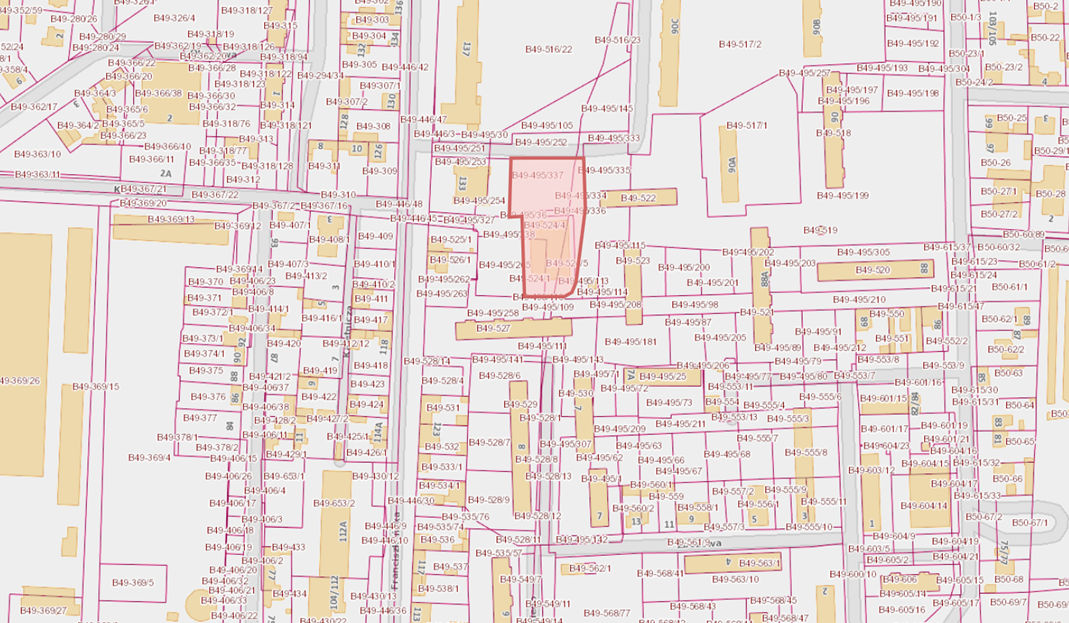 Druk Nr 206/2021Projekt z dnia 18 czerwca 2021 r.Przewodniczący
Rady Miejskiej w Łodzi


Marcin GOŁASZEWSKI